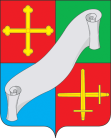 КАЛУЖСКАЯ ОБЛАСТЬКОНТРОЛЬНО-СЧЁТНАЯКОМИССИЯ МР «ДЗЕРЖИНСКИЙ РАЙОН»249832, Калужская область,Дзержинский район, г.Кондрово, пл. Центральная, д. 1тел: 8(48434)3-34-72e-mail:  komissya.con@yandex.ruКАЛУЖСКАЯ ОБЛАСТЬКОНТРОЛЬНО-СЧЁТНАЯКОМИССИЯ МР «ДЗЕРЖИНСКИЙ РАЙОН»249832, Калужская область,Дзержинский район, г.Кондрово, пл. Центральная, д. 1тел: 8(48434)3-34-72e-mail:  komissya.con@yandex.ruКАЛУЖСКАЯ ОБЛАСТЬКОНТРОЛЬНО-СЧЁТНАЯКОМИССИЯ МР «ДЗЕРЖИНСКИЙ РАЙОН»249832, Калужская область,Дзержинский район, г.Кондрово, пл. Центральная, д. 1тел: 8(48434)3-34-72e-mail:  komissya.con@yandex.ruКАЛУЖСКАЯ ОБЛАСТЬКОНТРОЛЬНО-СЧЁТНАЯКОМИССИЯ МР «ДЗЕРЖИНСКИЙ РАЙОН»249832, Калужская область,Дзержинский район, г.Кондрово, пл. Центральная, д. 1тел: 8(48434)3-34-72e-mail:  komissya.con@yandex.ruГлаве муниципального района «Дзержинский район» А.А. Степаняну№52от03.10.2023Главе муниципального района «Дзержинский район» А.А. СтепанянуНа №отГлаве муниципального района «Дзержинский район» А.А. СтепанянуГлаве муниципального района «Дзержинский район» А.А. СтепанянуУважаемый Андрей Акопович! Уважаемый Андрей Акопович! Уважаемый Андрей Акопович! Уважаемый Андрей Акопович! Уважаемый Андрей Акопович! Уважаемый Андрей Акопович! В  целях реализации принципа гласности и обеспечения доступа к информации о деятельности, в соответствии с требованиями Федерального закона № 6-ФЗ «Об общих принципах организации и деятельности контрольно-счетных органов субъектов Российской Федерации и муниципальных образований», в соответствии со статьей 20 Положения о контрольно-счетной комиссии муниципального района «Дзержинский район», утвержденного решением Дзержинского Районного Собрания муниципального района «Дзержинский район» от 22.03.2022 № 234, направляю информацию о деятельности  контрольно-счетной комиссии за август-сентябрь 2023 года. Исполнение  экспертно-аналитических полномочийВ соответствии с п. 1.6. плана работы,  Порядком принятия решения о разработке муниципальных программ, их формирования и реализации, председатель участвовал в заседании Совета по целевым программам администрации Дзержинского района. Проведена экспертиза 5 муниципальных программ городского поселения «Город Кондрово» и 2 муниципальных программ муниципального района «Дзержинский район» в части изменения лимитов на 2023 год.Исполнение  контрольных полномочийВ соответствии с п. 2.5. плана работы проведено контрольное мероприятие «Оценка эффективности управления и распоряжения муниципальной собственностью с сельском поселении».  В рамках контрольного мероприятия осуществлялся контроль и оценка эффективности управления и распоряжения муниципальной собственностью сельского поселения, контроль за соблюдением установленного порядка формирования, управления и распоряжения такой собственностью. Установлены нарушения требований Порядка ведения органами местного самоуправления реестров муниципального имущества, порядка учета муниципальной казны, предоставления муниципального имущества в аренду, формирования, учета, управления и распоряжения жилищным фондом сельского поселения, нарушения при планировании доходов от использования муниципального имущества. Для принятия мер по устранению выявленных нарушений внесено представление. Информация о ходе исполнения представления будет доведена до сведения Дзержинского Районного Собрания дополнительно.В связи с обращением Главы городского поселения, в соответствии со статьей 11 Положения о контрольно-счетной комиссии  муниципального района «Дзержинский район»,  в план работы на 2023 год внесены изменения. Сотрудниками проводится проверка законности, целесообразности и обоснованности заключения, исполнения и оплаты муниципального контракта на выполнение работ по содержанию и уборке территории. Информация о результатах проверки будет доведена до заявителя и до сведения Дзержинского Районного Собрания.Исполнение информационных полномочийВ соответствии с п. 3.5. плана работы сотрудники контрольно-счетной комиссии присутствовали на вебинаре: «Договор поставки: условие о качестве товара». Было изучено, какие требования к определению качества товара сложились в судебной практике, в каких случаях заказчик может ссылаться на требования ГОСТа, как заказчику избежать ошибок в момент приемки или фиксации недостатков товара при его дальнейшем использовании.В ходе исполнения информационных полномочий подготовлен и сдан в финансовый отдел администрации Дзержинского района ежемесячный отчет об исполнении бюджета за август 2023 года, в отдел муниципальных закупок – отчет по закупкам за 3 квартал 2023 года; отчетность в МИФНС России № 2 по Калужской области – «Уведомление об исчисленных суммах налогов, авансовых платежей по налогам, страховых взносах», «Персонифицированные сведения о физических лицах»; в Прокуратуру Дзержинского района – отчет о фактах допущения задолженности и случаях заключения дополнительных соглашений, об актах реагирования по вопросам своевременности оплаты муниципальными заказчиками обязательств и наличии информации о задолженности, в связи с неоплатой муниципальным заказчиком своих обязательств по муниципальному контракту.Председатель                                                                                            Н.А. Алферова                                                                                                                                                                                                                В  целях реализации принципа гласности и обеспечения доступа к информации о деятельности, в соответствии с требованиями Федерального закона № 6-ФЗ «Об общих принципах организации и деятельности контрольно-счетных органов субъектов Российской Федерации и муниципальных образований», в соответствии со статьей 20 Положения о контрольно-счетной комиссии муниципального района «Дзержинский район», утвержденного решением Дзержинского Районного Собрания муниципального района «Дзержинский район» от 22.03.2022 № 234, направляю информацию о деятельности  контрольно-счетной комиссии за август-сентябрь 2023 года. Исполнение  экспертно-аналитических полномочийВ соответствии с п. 1.6. плана работы,  Порядком принятия решения о разработке муниципальных программ, их формирования и реализации, председатель участвовал в заседании Совета по целевым программам администрации Дзержинского района. Проведена экспертиза 5 муниципальных программ городского поселения «Город Кондрово» и 2 муниципальных программ муниципального района «Дзержинский район» в части изменения лимитов на 2023 год.Исполнение  контрольных полномочийВ соответствии с п. 2.5. плана работы проведено контрольное мероприятие «Оценка эффективности управления и распоряжения муниципальной собственностью с сельском поселении».  В рамках контрольного мероприятия осуществлялся контроль и оценка эффективности управления и распоряжения муниципальной собственностью сельского поселения, контроль за соблюдением установленного порядка формирования, управления и распоряжения такой собственностью. Установлены нарушения требований Порядка ведения органами местного самоуправления реестров муниципального имущества, порядка учета муниципальной казны, предоставления муниципального имущества в аренду, формирования, учета, управления и распоряжения жилищным фондом сельского поселения, нарушения при планировании доходов от использования муниципального имущества. Для принятия мер по устранению выявленных нарушений внесено представление. Информация о ходе исполнения представления будет доведена до сведения Дзержинского Районного Собрания дополнительно.В связи с обращением Главы городского поселения, в соответствии со статьей 11 Положения о контрольно-счетной комиссии  муниципального района «Дзержинский район»,  в план работы на 2023 год внесены изменения. Сотрудниками проводится проверка законности, целесообразности и обоснованности заключения, исполнения и оплаты муниципального контракта на выполнение работ по содержанию и уборке территории. Информация о результатах проверки будет доведена до заявителя и до сведения Дзержинского Районного Собрания.Исполнение информационных полномочийВ соответствии с п. 3.5. плана работы сотрудники контрольно-счетной комиссии присутствовали на вебинаре: «Договор поставки: условие о качестве товара». Было изучено, какие требования к определению качества товара сложились в судебной практике, в каких случаях заказчик может ссылаться на требования ГОСТа, как заказчику избежать ошибок в момент приемки или фиксации недостатков товара при его дальнейшем использовании.В ходе исполнения информационных полномочий подготовлен и сдан в финансовый отдел администрации Дзержинского района ежемесячный отчет об исполнении бюджета за август 2023 года, в отдел муниципальных закупок – отчет по закупкам за 3 квартал 2023 года; отчетность в МИФНС России № 2 по Калужской области – «Уведомление об исчисленных суммах налогов, авансовых платежей по налогам, страховых взносах», «Персонифицированные сведения о физических лицах»; в Прокуратуру Дзержинского района – отчет о фактах допущения задолженности и случаях заключения дополнительных соглашений, об актах реагирования по вопросам своевременности оплаты муниципальными заказчиками обязательств и наличии информации о задолженности, в связи с неоплатой муниципальным заказчиком своих обязательств по муниципальному контракту.Председатель                                                                                            Н.А. Алферова                                                                                                                                                                                                                В  целях реализации принципа гласности и обеспечения доступа к информации о деятельности, в соответствии с требованиями Федерального закона № 6-ФЗ «Об общих принципах организации и деятельности контрольно-счетных органов субъектов Российской Федерации и муниципальных образований», в соответствии со статьей 20 Положения о контрольно-счетной комиссии муниципального района «Дзержинский район», утвержденного решением Дзержинского Районного Собрания муниципального района «Дзержинский район» от 22.03.2022 № 234, направляю информацию о деятельности  контрольно-счетной комиссии за август-сентябрь 2023 года. Исполнение  экспертно-аналитических полномочийВ соответствии с п. 1.6. плана работы,  Порядком принятия решения о разработке муниципальных программ, их формирования и реализации, председатель участвовал в заседании Совета по целевым программам администрации Дзержинского района. Проведена экспертиза 5 муниципальных программ городского поселения «Город Кондрово» и 2 муниципальных программ муниципального района «Дзержинский район» в части изменения лимитов на 2023 год.Исполнение  контрольных полномочийВ соответствии с п. 2.5. плана работы проведено контрольное мероприятие «Оценка эффективности управления и распоряжения муниципальной собственностью с сельском поселении».  В рамках контрольного мероприятия осуществлялся контроль и оценка эффективности управления и распоряжения муниципальной собственностью сельского поселения, контроль за соблюдением установленного порядка формирования, управления и распоряжения такой собственностью. Установлены нарушения требований Порядка ведения органами местного самоуправления реестров муниципального имущества, порядка учета муниципальной казны, предоставления муниципального имущества в аренду, формирования, учета, управления и распоряжения жилищным фондом сельского поселения, нарушения при планировании доходов от использования муниципального имущества. Для принятия мер по устранению выявленных нарушений внесено представление. Информация о ходе исполнения представления будет доведена до сведения Дзержинского Районного Собрания дополнительно.В связи с обращением Главы городского поселения, в соответствии со статьей 11 Положения о контрольно-счетной комиссии  муниципального района «Дзержинский район»,  в план работы на 2023 год внесены изменения. Сотрудниками проводится проверка законности, целесообразности и обоснованности заключения, исполнения и оплаты муниципального контракта на выполнение работ по содержанию и уборке территории. Информация о результатах проверки будет доведена до заявителя и до сведения Дзержинского Районного Собрания.Исполнение информационных полномочийВ соответствии с п. 3.5. плана работы сотрудники контрольно-счетной комиссии присутствовали на вебинаре: «Договор поставки: условие о качестве товара». Было изучено, какие требования к определению качества товара сложились в судебной практике, в каких случаях заказчик может ссылаться на требования ГОСТа, как заказчику избежать ошибок в момент приемки или фиксации недостатков товара при его дальнейшем использовании.В ходе исполнения информационных полномочий подготовлен и сдан в финансовый отдел администрации Дзержинского района ежемесячный отчет об исполнении бюджета за август 2023 года, в отдел муниципальных закупок – отчет по закупкам за 3 квартал 2023 года; отчетность в МИФНС России № 2 по Калужской области – «Уведомление об исчисленных суммах налогов, авансовых платежей по налогам, страховых взносах», «Персонифицированные сведения о физических лицах»; в Прокуратуру Дзержинского района – отчет о фактах допущения задолженности и случаях заключения дополнительных соглашений, об актах реагирования по вопросам своевременности оплаты муниципальными заказчиками обязательств и наличии информации о задолженности, в связи с неоплатой муниципальным заказчиком своих обязательств по муниципальному контракту.Председатель                                                                                            Н.А. Алферова                                                                                                                                                                                                                В  целях реализации принципа гласности и обеспечения доступа к информации о деятельности, в соответствии с требованиями Федерального закона № 6-ФЗ «Об общих принципах организации и деятельности контрольно-счетных органов субъектов Российской Федерации и муниципальных образований», в соответствии со статьей 20 Положения о контрольно-счетной комиссии муниципального района «Дзержинский район», утвержденного решением Дзержинского Районного Собрания муниципального района «Дзержинский район» от 22.03.2022 № 234, направляю информацию о деятельности  контрольно-счетной комиссии за август-сентябрь 2023 года. Исполнение  экспертно-аналитических полномочийВ соответствии с п. 1.6. плана работы,  Порядком принятия решения о разработке муниципальных программ, их формирования и реализации, председатель участвовал в заседании Совета по целевым программам администрации Дзержинского района. Проведена экспертиза 5 муниципальных программ городского поселения «Город Кондрово» и 2 муниципальных программ муниципального района «Дзержинский район» в части изменения лимитов на 2023 год.Исполнение  контрольных полномочийВ соответствии с п. 2.5. плана работы проведено контрольное мероприятие «Оценка эффективности управления и распоряжения муниципальной собственностью с сельском поселении».  В рамках контрольного мероприятия осуществлялся контроль и оценка эффективности управления и распоряжения муниципальной собственностью сельского поселения, контроль за соблюдением установленного порядка формирования, управления и распоряжения такой собственностью. Установлены нарушения требований Порядка ведения органами местного самоуправления реестров муниципального имущества, порядка учета муниципальной казны, предоставления муниципального имущества в аренду, формирования, учета, управления и распоряжения жилищным фондом сельского поселения, нарушения при планировании доходов от использования муниципального имущества. Для принятия мер по устранению выявленных нарушений внесено представление. Информация о ходе исполнения представления будет доведена до сведения Дзержинского Районного Собрания дополнительно.В связи с обращением Главы городского поселения, в соответствии со статьей 11 Положения о контрольно-счетной комиссии  муниципального района «Дзержинский район»,  в план работы на 2023 год внесены изменения. Сотрудниками проводится проверка законности, целесообразности и обоснованности заключения, исполнения и оплаты муниципального контракта на выполнение работ по содержанию и уборке территории. Информация о результатах проверки будет доведена до заявителя и до сведения Дзержинского Районного Собрания.Исполнение информационных полномочийВ соответствии с п. 3.5. плана работы сотрудники контрольно-счетной комиссии присутствовали на вебинаре: «Договор поставки: условие о качестве товара». Было изучено, какие требования к определению качества товара сложились в судебной практике, в каких случаях заказчик может ссылаться на требования ГОСТа, как заказчику избежать ошибок в момент приемки или фиксации недостатков товара при его дальнейшем использовании.В ходе исполнения информационных полномочий подготовлен и сдан в финансовый отдел администрации Дзержинского района ежемесячный отчет об исполнении бюджета за август 2023 года, в отдел муниципальных закупок – отчет по закупкам за 3 квартал 2023 года; отчетность в МИФНС России № 2 по Калужской области – «Уведомление об исчисленных суммах налогов, авансовых платежей по налогам, страховых взносах», «Персонифицированные сведения о физических лицах»; в Прокуратуру Дзержинского района – отчет о фактах допущения задолженности и случаях заключения дополнительных соглашений, об актах реагирования по вопросам своевременности оплаты муниципальными заказчиками обязательств и наличии информации о задолженности, в связи с неоплатой муниципальным заказчиком своих обязательств по муниципальному контракту.Председатель                                                                                            Н.А. Алферова                                                                                                                                                                                                                В  целях реализации принципа гласности и обеспечения доступа к информации о деятельности, в соответствии с требованиями Федерального закона № 6-ФЗ «Об общих принципах организации и деятельности контрольно-счетных органов субъектов Российской Федерации и муниципальных образований», в соответствии со статьей 20 Положения о контрольно-счетной комиссии муниципального района «Дзержинский район», утвержденного решением Дзержинского Районного Собрания муниципального района «Дзержинский район» от 22.03.2022 № 234, направляю информацию о деятельности  контрольно-счетной комиссии за август-сентябрь 2023 года. Исполнение  экспертно-аналитических полномочийВ соответствии с п. 1.6. плана работы,  Порядком принятия решения о разработке муниципальных программ, их формирования и реализации, председатель участвовал в заседании Совета по целевым программам администрации Дзержинского района. Проведена экспертиза 5 муниципальных программ городского поселения «Город Кондрово» и 2 муниципальных программ муниципального района «Дзержинский район» в части изменения лимитов на 2023 год.Исполнение  контрольных полномочийВ соответствии с п. 2.5. плана работы проведено контрольное мероприятие «Оценка эффективности управления и распоряжения муниципальной собственностью с сельском поселении».  В рамках контрольного мероприятия осуществлялся контроль и оценка эффективности управления и распоряжения муниципальной собственностью сельского поселения, контроль за соблюдением установленного порядка формирования, управления и распоряжения такой собственностью. Установлены нарушения требований Порядка ведения органами местного самоуправления реестров муниципального имущества, порядка учета муниципальной казны, предоставления муниципального имущества в аренду, формирования, учета, управления и распоряжения жилищным фондом сельского поселения, нарушения при планировании доходов от использования муниципального имущества. Для принятия мер по устранению выявленных нарушений внесено представление. Информация о ходе исполнения представления будет доведена до сведения Дзержинского Районного Собрания дополнительно.В связи с обращением Главы городского поселения, в соответствии со статьей 11 Положения о контрольно-счетной комиссии  муниципального района «Дзержинский район»,  в план работы на 2023 год внесены изменения. Сотрудниками проводится проверка законности, целесообразности и обоснованности заключения, исполнения и оплаты муниципального контракта на выполнение работ по содержанию и уборке территории. Информация о результатах проверки будет доведена до заявителя и до сведения Дзержинского Районного Собрания.Исполнение информационных полномочийВ соответствии с п. 3.5. плана работы сотрудники контрольно-счетной комиссии присутствовали на вебинаре: «Договор поставки: условие о качестве товара». Было изучено, какие требования к определению качества товара сложились в судебной практике, в каких случаях заказчик может ссылаться на требования ГОСТа, как заказчику избежать ошибок в момент приемки или фиксации недостатков товара при его дальнейшем использовании.В ходе исполнения информационных полномочий подготовлен и сдан в финансовый отдел администрации Дзержинского района ежемесячный отчет об исполнении бюджета за август 2023 года, в отдел муниципальных закупок – отчет по закупкам за 3 квартал 2023 года; отчетность в МИФНС России № 2 по Калужской области – «Уведомление об исчисленных суммах налогов, авансовых платежей по налогам, страховых взносах», «Персонифицированные сведения о физических лицах»; в Прокуратуру Дзержинского района – отчет о фактах допущения задолженности и случаях заключения дополнительных соглашений, об актах реагирования по вопросам своевременности оплаты муниципальными заказчиками обязательств и наличии информации о задолженности, в связи с неоплатой муниципальным заказчиком своих обязательств по муниципальному контракту.Председатель                                                                                            Н.А. Алферова                                                                                                                                                                                                                В  целях реализации принципа гласности и обеспечения доступа к информации о деятельности, в соответствии с требованиями Федерального закона № 6-ФЗ «Об общих принципах организации и деятельности контрольно-счетных органов субъектов Российской Федерации и муниципальных образований», в соответствии со статьей 20 Положения о контрольно-счетной комиссии муниципального района «Дзержинский район», утвержденного решением Дзержинского Районного Собрания муниципального района «Дзержинский район» от 22.03.2022 № 234, направляю информацию о деятельности  контрольно-счетной комиссии за август-сентябрь 2023 года. Исполнение  экспертно-аналитических полномочийВ соответствии с п. 1.6. плана работы,  Порядком принятия решения о разработке муниципальных программ, их формирования и реализации, председатель участвовал в заседании Совета по целевым программам администрации Дзержинского района. Проведена экспертиза 5 муниципальных программ городского поселения «Город Кондрово» и 2 муниципальных программ муниципального района «Дзержинский район» в части изменения лимитов на 2023 год.Исполнение  контрольных полномочийВ соответствии с п. 2.5. плана работы проведено контрольное мероприятие «Оценка эффективности управления и распоряжения муниципальной собственностью с сельском поселении».  В рамках контрольного мероприятия осуществлялся контроль и оценка эффективности управления и распоряжения муниципальной собственностью сельского поселения, контроль за соблюдением установленного порядка формирования, управления и распоряжения такой собственностью. Установлены нарушения требований Порядка ведения органами местного самоуправления реестров муниципального имущества, порядка учета муниципальной казны, предоставления муниципального имущества в аренду, формирования, учета, управления и распоряжения жилищным фондом сельского поселения, нарушения при планировании доходов от использования муниципального имущества. Для принятия мер по устранению выявленных нарушений внесено представление. Информация о ходе исполнения представления будет доведена до сведения Дзержинского Районного Собрания дополнительно.В связи с обращением Главы городского поселения, в соответствии со статьей 11 Положения о контрольно-счетной комиссии  муниципального района «Дзержинский район»,  в план работы на 2023 год внесены изменения. Сотрудниками проводится проверка законности, целесообразности и обоснованности заключения, исполнения и оплаты муниципального контракта на выполнение работ по содержанию и уборке территории. Информация о результатах проверки будет доведена до заявителя и до сведения Дзержинского Районного Собрания.Исполнение информационных полномочийВ соответствии с п. 3.5. плана работы сотрудники контрольно-счетной комиссии присутствовали на вебинаре: «Договор поставки: условие о качестве товара». Было изучено, какие требования к определению качества товара сложились в судебной практике, в каких случаях заказчик может ссылаться на требования ГОСТа, как заказчику избежать ошибок в момент приемки или фиксации недостатков товара при его дальнейшем использовании.В ходе исполнения информационных полномочий подготовлен и сдан в финансовый отдел администрации Дзержинского района ежемесячный отчет об исполнении бюджета за август 2023 года, в отдел муниципальных закупок – отчет по закупкам за 3 квартал 2023 года; отчетность в МИФНС России № 2 по Калужской области – «Уведомление об исчисленных суммах налогов, авансовых платежей по налогам, страховых взносах», «Персонифицированные сведения о физических лицах»; в Прокуратуру Дзержинского района – отчет о фактах допущения задолженности и случаях заключения дополнительных соглашений, об актах реагирования по вопросам своевременности оплаты муниципальными заказчиками обязательств и наличии информации о задолженности, в связи с неоплатой муниципальным заказчиком своих обязательств по муниципальному контракту.Председатель                                                                                            Н.А. Алферова                                                                                                                                                                                                                